EMPLOYEE DETAILSPERFORMANCE PROBLEMREASON/S FOR POOR PERFORMANCEACTION TO BE TAKENCOMMENTSREVIEWAUTHORITYCOMPLETING A PERFORMANCE IMPROVEMENT PLANHR170When do I complete this form?This form is completed by line management when an employee fails to maintain the standards of performance laid down in his/her employment contract and corrective action becomes necessary.  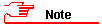 Effectively, a Performance Improvement Plan represents a contract between the line manager and employee.  It requires commitment from both parties.Where do I send this form?The original of the form should be handed to    the employeeand further copies should be sent to the line managerthe Employee Relations Office in the  and the employee’s personal file in the Bremner Registry.When do I submit this form?The formal step of completing a Performance Improvement Plan is normally preceded by informal action such as counselling, training or a verbal warning.What other forms do I need to complete?No other forms.HR170PERFORMANCE IMPROVEMENT PLANNAME OF COMPANYNameStaff NumberJob TitleDepartmentFirst Meeting DateDescribe performance problem in specific terms.Indicate reason/s for poor performance – that is, lack of knowledge or skills, inappropriate behaviour, etc.Detail action to be taken by employee in order to improve – and give timeframe for improvement.Detail action to be taken by line manager to assist employee to improve – and give timeframe for assistance. Employee to comment on Performance Improvement Plan.Line manager to comment on Performance Improvement Plan.Planned date for Performance Improvement Plan review sessionPRINT NAMESIGNATURECONTACT   NUMBERDATEEmployeeLine Manager/HOD